OŚWIADCZENIE O REZYGNACJI Z UCZĘSZCZANIANA LEKCJE WYCHOWANIA DO ŻYCIA W RODZINIEImię i nazwisko ucznia ………………………………… ………………………..                   . Klasa 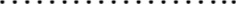 Oświadczam, że syn/córka w roku szkolnym  nie będzie uczestniczyć w zajęciach wychowania do życia w rodzinie.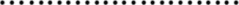 Data 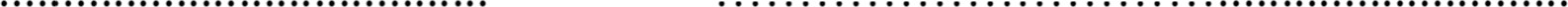                                                                                                    podpisy rodziców (opiekunów)W związku z rezygnacją z uczęszczania na zajęcia WDŻWR, proszę o zwalnianie mojego syna/córki z obecności w szkole w czasie w/w zajęć jeśli przypadają na pierwsze lub ostatnie lekcje w planie.Jednocześnie oświadczam, że biorę pełną odpowiedzialność za moje dziecko w tym czasie.Data  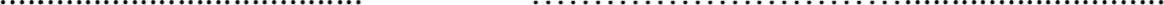                                                                                                   podpisy rodziców (opiekunów)